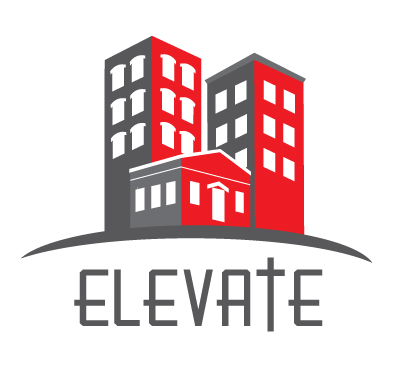 Office Commercial ApplicationLandlord: Vinson Square LLCProperty Address: ________________________________________________________BUSINESSBusiness Name: ________________________________________________________Mailing Address: _________________________________________________Phone Number: ___________________ E-Mail Address: ________________________Type of Entity: ☐ - LLC ☐ - Corporation ☐ - Partnership ☐ - IndividualState of Incorporation: ________________ Federal TAX ID Number: _______________Business Type: __________________________________________________________TENANTOwner: ______________________________________________________________Title: (Manager, Member etc…) _______________________________________Social Security Number (SSN): ________________2nd Owner/Principal: ____________________________________________________Title: (Member, Manager Etc…) ________________________________________________________Social Security Number (SSN): ________________LEASE GUARANTEEName(s) of the Person(s) that will Guarantee the Lease:Person 1: ____________________________________________________Person 2: ____________________________________________________CREDIT REFERENCE. (Former Landlord, Bank, Vendor, etc.)Reference: __________________________________________________________Address: ______________________________________________________________Phone: _________________________ E-Mail Address: ________________________CONSENTI/We, __________________________, the undersigned applicant(s) authorize the Landlord, Vinson Square LLC (Shawn Dible), or their agent to order and review/ investigate the accuracy of the information contained in the application. Tenant Signature __________________________ Date _______________Tenant Signature __________________________ Date _______________